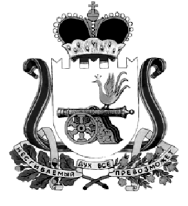 СМОЛЕНСКАЯ ОБЛАСТЬИЗБИРАТЕЛЬНАЯ КОМИССИЯМУНИЦИПАЛЬНОГО ОБРАЗОВАНИЯ «КАРДЫМОВСКИЙ  РАЙОН»ПОСТАНОВЛЕНИЕ12  августа 2015 года  № 110О порядке проведения жеребьевки при определении результатов выборов депутатов Кардымовского районного Совета депутатов пятого созыва, при равном числе полученных зарегистрированными кандидатами голосов избирателейВ соответствии с пунктом 2 статьи 45 областного   закона   от 3 июля              2003 года № 41-з «О выборах органов местного самоуправления в Смоленской области» избирательная комиссия муниципального образования «Кардымовский район» Смоленской области постановляет:Утвердить Порядок проведения жеребьевки при определении результатов выборов депутатов Кардымовского районного Совета депутатов пятого созыва,  при равном числе полученных зарегистрированными кандидатами голосов избирателей (приложение 1).Разместить настоящее постановление на сайте муниципального образования «Кардымовский район» Смоленской области.ПОРЯДОК ПРОВЕДЕНИЯ ЖЕРЕБЬЕВКИ ПРИ ОПРЕДЕЛЕНИИ РЕЗУЛЬТАТОВВЫБОРОВ ДЕПУТАТОВ КАРДЫМОВСКОГО РАЙОННОГО СОВЕТА ДЕПУТАТОВ ПЯТОГО СОЗЫВА ПРИ РАВНОМ ЧИСЛЕ ПОЛУЧЕННЫХ ЗАРЕГИСТРИРОВАННЫМИ КАНДИДАТАМИ ГОЛОСОВ ИЗБИРАТЕЛЕЙ1. Настоящим Порядком регулируется проведение жеребьевки после подведения итогов голосования между зарегистрированными кандидатами в случае, если кандидаты получили равное число голосов избирателей.2. Жеребьевка проводится соответствующей избирательной комиссией муниципального образования сразу после подведения итогов голосования по избирательному округу.Руководит жеребьевкой член избирательной комиссии муниципального образования « Кардымовский район» Смоленской области с правом решающего голоса.3. На жеребьевке вправе присутствовать зарегистрированные кандидаты или их доверенные лица, или их уполномоченные представители.Зарегистрированные кандидаты допускаются до участия в жеребьевке при предъявлении ими паспорта гражданина Российской Федерации или документа, заменяющего паспорт гражданина Российской Федерации. В случае если кандидат не может лично принять участие в жеребьевке он до начала времени проведения жеребьевки в письменной форме информирует избирательную комиссию муниципального образования «Кардымовский район» Смоленской области (далее – избирательная комиссия муниципального образования) об участии в жеребьевке его доверенного лица или уполномоченного представителя, которые допускаются до участия в жеребьевке при предъявлении соответственно удостоверения доверенного лица кандидата, постановления о регистрации уполномоченного представителя  и паспорта гражданина Российской Федерации или документа, заменяющего паспорт гражданина Российской Федерации.4. Избирательная комиссия муниципального образования проводит регистрацию прибывших для участия в жеребьевке зарегистрированных кандидатов (доверенных лиц зарегистрированных кандидатов, уполномоченных представителей зарегистрированных кандидатов).5. В случае отсутствия зарегистрированного кандидата, его доверенного лица, его уполномоченного представителя  действия, указанные в пункте 8 настоящего Порядка, за зарегистрированного кандидата совершает член избирательной комиссии муниципального образования с правом решающего голоса о чем делается соответствующая запись в протоколе результатов жеребьевки.  6. При проведении жеребьевки имеют право присутствовать лица, указанные в пункте 3 статьи 30 Федерального закона от 12 июня 2002 года   № 67-ФЗ «Об основных гарантиях избирательных прав и права на участие в референдуме граждан Российской Федерации».7. Для проведения жеребьевки используются конверты, изготовленные из непрозрачной бумаги. Член комиссии с правом решающего голоса вкладывает в отдельные конверты листы бумаги с порядковыми номерами №№ 1, 2, 3…**затем конверты запечатываются, раскладываются на столе и перемешиваются.8. Кандидат, его доверенное лицо, уполномоченный представитель выбирает один из конвертов, извлекает листок с номером, который демонстрируется лицам, присутствующим при проведении жеребьевки. Избранным признается зарегистрированный кандидат, который извлек из конверта (за которого извлекли из конверта) лист с порядковым номером  № 1***.9. Очередность участия в жеребьевке определяется последовательностью расположения кандидатов в избирательном бюллетене.10. По итогам жеребьевки составляется протокол (приложение 1 к настоящему порядку).11. Решение избирательной комиссии об определении результатов выборов принимается, в том числе на основании протокола жеребьевки.___________________________** Количество конвертов зависит от числа зарегистрированных кандидатов, участвующих в жеребьевке*** В случае, если в многомандатном избирательном округе более двух кандидатов получили равное число голосов избирателей и необходимо определить двух избранных кандидатов избранными признаются кандидаты, которые извлекли из конверта листы с порядковыми номерами № 1 и № 2ПРОТОКОЛрезультатов жеребьевки при определении результатов выборов депутатов Кардымовского районного Совета депутатов пятого созывапри равном числе полученных зарегистрированными кандидатами голосов избирателейтрехмандатный избирательный округ №___п. ______________                                                                    «___» _________ 20__ годаНа основании протокола избирательной комиссии муниципального образования «Кардымовский район» Смоленской области о результатах выборов по трехмандатному избирательному округу №__ зарегистрированные кандидаты в депутаты Кардымовского:(наименование представительного органа муниципального образования)1. __________________________________________________.(фамилия, имя, отчество зарегистрированного кандидата)2. __________________________________________________.**(фамилия, имя, отчество зарегистрированного кандидата)получили равное число голосов избирателей.В соответствии с пунктом 2 статьи 45областного закона от 3 июля              2003 года № 41-з «О выборах органов местного самоуправления в Смоленской области» избранным (избранными) признается (признаются) кандидат (кандидаты), который извлек (которые извлекли) из конверта лист (листы) с порядковым номером № 1 (номерами № 1 и №__)**.Председатель комиссии Секретарь комиссии _______________________________________*В случае, если избирательная комиссия муниципального образования выполняет полномочия окружной комиссии** Количество конвертов зависит от числа зарегистрированных кандидатов, участвующих в жеребьевкеПредседатель избирательной комиссии муниципального образования «Кардымовский район» Смоленской областиЛ.Л. ЛифкеСекретарь избирательной комиссии муниципального образования «Кардымовский район» Смоленской областиВ.В. ВороноваУтвержденпостановлениемизбирательной комиссиимуниципального образования_______________________________(наименование муниципального образования)Смоленской областиот «12» августа 2015 года № 110Приложениек Порядку проведения жеребьевки при определении результатов выборов депутатов Кардымовского районного Совета депутатов пятого созываNп/пФ.И.О. кандидатаПорядковый номер,выбранный лицом,участвующим в жеребьевкеФ.И.О. и подпись лица, участвующегов жеребьевке1234